                                                                           Приложение №1                                                   Тест по зарубежной литературе.1. Миф – это:а) народные легенды о древнем мире;б) сказочное представление о жизни древних людей;в) реальные исторические события, отражённые в литературных памятниках;г) представления человека о мире, сказание о происхождении богов и людей.2. В греческой мифологии Геракл – это:а) сын царя Элиды;б) сын бога Аполлона;в) сын Зевса и Алкмены;г) сын Посейдона и богини земли Геи.3. Для того чтобы очистить от навоза весь скотный двор царя Авгия, Гераклу потребовалось:а) пять минут; б) неделя; в) один день; г) два дня.4. Путь Гераклу в сады Гесперид указал:а) дракон; б) прекрасные нимфы; в) великий титан Атлас; г) старец Нерей.5. Найти и получить замечательные яблоки Гесперид Гераклу помогают:а) друзья; б) отвага и наблюдательность; в) его мужество и хитрость6.Встал поутру, умылся, привёл себя в порядок – и сразу же приведи в порядок свою … -говорил Маленький Принца) комнату; б) кровать; в) планету; г) работу.7. Ты навсегда в ответе за всех, кого … -говорил Маленький Принца) приютил; б) приручил; в) обидел; г) обманул.8.Кто автор «Илиады» и «Одиссеи»:а)Гомер б)Софокл в)Еврипид г)Аристофан9.Действие новеллы «Маттео Фальконе» происходит:а)на побережье моря б)на крутом возвышенье в)в ущелье гор10. «Человек небольшого роста, но крепкий, с вьющимися черными,как смола, волосами, орлиным носом, тонкими губами, большими живыми глазами и лицом цвета выделанной кожи» - это портрет:а)Маттео Фальконе б)Джаннетто Санпьеро в) Теодора Гамба11. Маттео Фальконеа)был связан с бандитами общими незаконными деламиб)был зол на бандитовв)уважительно относился к ним за их мужество и смелость12.Маттео:а)похвалил сына за полученные от сержанта часыб)вдребезги разбил их в)не обратил на часы внимания13.Маттео заставил сына перед смертью молиться:а)чтобы дать себе время остыть,простить ребёнка и изменить своё страшное решениеб)чтобы дать сыну умереть христианиномв)чтобы сын,помолившись,раскаялся и попросил бы прощения уже с чистой совестью,и тогда бы отец его простил.Приложение №26 класс                              Контроль говорения №3. Фамилия,имя______________________________________Дата___________My SchoolI live in Russia. In my country the school year starts in September. It has four or three terms.I go to Naidyonovskaya  school . This year I am in the 6th form. I have 5 or 6 lessons a day. The lessons start at half past 8. My favorite lesson is Art( PE, Russian, Biology). I have many other subjects in my timetable too.I have lunch at half past 10. I have dinner at school, too. I go home after dinner. I do my homework  and then have fun with my friends. I like school.  The school year finishes in May. We have summer holidays in June, July and August. I love summer!15 мая 202015 мая 202015 мая 202015 мая 202015 мая 2020ПредметТЕМАПараграф в учебникеКлассная работаСсылка на видео урокДомашнее задание(№ заданий, вопросы)Английский языкБронирование номера в гостинице. Контроль говорения.Стр.1021)Записать число Friday, the fifteenth of MayClass work. 2)Просмотреть видео-урок, выполнить упражнения онлайнhttps://resh.edu.ru/subject/lesson/6750/start/231428/3)Упр.3,стр.102 письменно.HomeworkВыучить Контроль говорения №3,прислать аудио.Приложение 2ЛитератураАнтуан де Сент-Экзюпери. «Маленький принц»..Тестирование по произведениям зарубежных писателей.https://www.youtube.com/watch?v=niqHyi4NT8s Тестирование по произведениям зарубежных писателей.   (Приложение №1)ИсторияСредневековый Китай. Индия. Государства и культура30, 31https://youtu.be/GgUbKGIGvdkhttps://youtu.be/sp462uWLYjA 
Прочитать параграф, посмотреть учебные видео и составить к ним вопросы.Русский языкПростое осложнённое предложение.Знаки препинания в простом осложнённом предложении.§ 86.Изучить теоретический материал. Упр. № 600  (письменно)https://www.youtube.com/watch?v=3ZCfYplBfvU Выучить правила. Расставьте знаки препинания. Определите, чем осложнены предложения.1. Тоня запела украинскую веселую девичью песню2. Это были дюжие рослые парни, на стройке они творили чудеса. 3. Толпы ребятишек в синих красных и белых рубашках стоят на берегу.МатематикаПовторение. Отношения и пропорции.П.19,20 повторить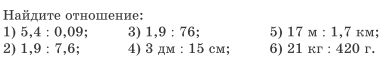 (Смотреть в учебнике пример1 , стр.115)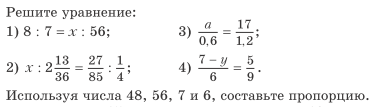 (смотреть в учебнике пример 1 стр.122)